Üniversitemiz Prof. Dr. M. Mete Cengiz Kültür Merkezi Piyade Kurmay Yarbay İlker Çelikcan Salonu Ses Sistemi Cihazı için teklifler 18/10/2018 tarih ve saat 17:00 ye kadar U.Ü. Rektörlüğü İdari ve Mali İşler Daire Başkanlığı Satınalma Müdürlüğüne elden teslim edileceği gibi posta yoluyla da gönderilebilir. (Not: Faks ile gönderilen teklifler geçerli sayılmayacaktır.)Teklif mektubu imzalı ve kaşeli olmalıdır.Teklifin hangi tarihe kadar geçerli olduğu belirtilmelidir.Sipariş sonrasında mal/hizmetin kaç günde teslim edileceği belirtilmelidir.Kısmi teklif verilmeyecektir.Mal/Hizmetle ilgili her türlü giderler (Montaj, nakliye, sigorta, vergi, vb.) tedarikçiye aittir.Teklifler KDV hariç olarak TL cinsinden verilmelidir. (TL cinsinden verilmeyen teklifler değerlendirmeye alınmayacaktır.)Mal/Hizmet ile ilgili Garanti verilmelidir. (4077 sayılı Tüketici Korunması hakkında kanun ve ilgili mevzuat gereği)Teklifler sıra numaralarına göre verilecektir.Sipariş edilen mal/hizmetin teklifte belirtilen tarihe kadar teslim edilmesi, belirtilen tarihten sonra teslim edilmek istenilmesi  halinde idare tarafından mal/hizmetin kabulü yapılmayacaktır.Aşağıda idare tarafından standart hale getirilen teklif mektubu eksiksiz doldurulup gönderilmesi halinde geçerli sayılacaktır.Adres: Uludağ Üniversitesi Rektörlüğü - İdari ve Mali İşler Daire Başkanlığı Görükle Kampusü 16059 Nilüfer / BURSA      Tel      :  (0224) 294 02 70                  Faks    : (0224) 294 02 53TEKLİF MEKTUBU(Mal ve Malzeme Alımı)ULUDAĞ ÜNİVERSİTESİ REKTÖRLÜĞÜİDARİ VE MALİ İŞLER DAİRE BAŞKANLIĞI(Satın Alma Müdürlüğüne)									          Tarih: …./10/2018Yukarıda belirtilen ( 1 Kalem ) mal ve malzeme alımına ait teklifimizi KDV hariç ……………….. TL bedel karşılığında vermeyi kabul ve taahhüt ediyorum/ediyoruz.Teklifimiz   …./…./2018  tarihine kadar geçerlidir.Söz konusu mal ve malzemeler idarece tarafımıza sipariş verilmesinden sonra  (….…)   takvim günü içerisinde teslim edilecektir.4077 sayılı Tüketici Koruması hakkında kanun ve ilgili mevzuat hükümlerini kabul ediyor, mal ve malzemelerin garanti kapsamında olduğunu taahhüt ediyorum.Teklifimizin kabul edilmesi halinde sipariş yazısının, yukarıda yer alan; elektronik posta adresime veya faks numarama tebligat yapılmasını   :  kabul ediyorum.  kabul etmiyorum.Teklif Vermeye Yetkili KişininAdı ve Soyadı		:İmzası			:Firma Kaşesi		: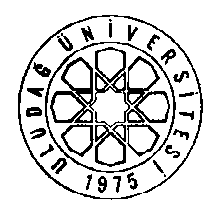 Satınalan Birimİdari ve Mali İşler Daire Başkanlığıİdari ve Mali İşler Daire Başkanlığıİdari ve Mali İşler Daire BaşkanlığıTalep Eden BirimSAĞLIK KÜLTÜR VE SPOR DAİRESİSAĞLIK KÜLTÜR VE SPOR DAİRESİSAĞLIK KÜLTÜR VE SPOR DAİRESİTalep Eden Birim SorumlusuDosya NumarasıSatınalma UsulüDoğrudan TeminDoğrudan TeminDoğrudan TeminSatınalma MemuruUğur ÖNDERTel : 0224 294 02 70Tel : 0224 294 02 70Satınalma MemuruUğur ÖNDERFaks: 0224 294 02 53Faks: 0224 294 02 53Satınalma MemuruUğur ÖNDERE-mail:satinalma@uludag.edu.trE-mail:satinalma@uludag.edu.trSıra NoMal/Hizmet CinsiMal/Hizmet ÖzellikleriMiktarı1-Ses Çıkış AmplifikatörüElectro-Voice CSP 4.10 marka/model1 adetTeklif Vermeye Yetkili Kişinin;Teklif Vermeye Yetkili Kişinin;Adı ve SoyadıFirma AdıAçık Tebligat AdresiVergi Dairesi ve Vergi NumarasıTelefon ve Faks NumarasıElektronik Posta Adresi	Sıra Noİşin AdıMiktarıBirim FiyatıToplam (TL)1-Electro-Voice CSP 4.10 marka/model Ses Çıkış Amplifikatörü1 AdetKDV’siz Genel ToplamKDV’siz Genel Toplam